Vadovaudamasi Lietuvos Respublikos vietos savivaldos įstatymo 16 straipsnio 2 dalies 26 punktu, Pagėgių savivaldybei nuosavybės teise priklausančio turto valdymo, naudojimo ir disponavimo juo tvarkos aprašu, patvirtintu Pagėgių savivaldybės tarybos 2015 m. vasario 10 d. sprendimu Nr. T-27 „Dėl Pagėgių savivaldybei nuosavybės teise priklausančio turto valdymo, naudojimo ir disponavimo juo tvarkos aprašo patvirtinimo“, 9.2 papunkčiu ir 12 punktu, Pagėgių savivaldybės taryba n u s p r e n d ž i a:1. Perduoti Pagėgių savivaldybės administracijai valdyti patikėjimo teise Pagėgių savivaldybei nuosavybės teise priklausantį ilgalaikį materialųjį turtą – kultūros namų patalpas, kurių unikalus Nr. 4400-3130-6811:1322, bendras plotas − 376,95 kv. m, paskirtis − kultūros, esančias pastate, kurio unikalus Nr. 8891-8002-7017, žymėjimas plane 1E1p, kadastro duomenų fiksavimo data 2016-08-17, registro Nr. 44/1752181, adresu: Johaneso Bobrovskio g. 10-1, Vilkyškių mstl., Vilkyškių sen., Pagėgių sav.		. 	2. Įpareigoti Pagėgių savivaldybės merą Virginijų Komskį ir Pagėgių savivaldybės administracijos direktorių pasirašyti turto perdavimo – priėmimo aktą.  	3. Sprendimą paskelbti Pagėgių savivaldybės interneto svetainėje www.pagegiai.lt.	Šis sprendimas gali būti skundžiamas Regionų apygardos administracinio teismo Klaipėdos rūmams (Galinio Pylimo g. 9, 91230 Klaipėda) Lietuvos Respublikos administracinių bylų teisenos įstatymo nustatyta tvarka per 1 (vieną) mėnesį nuo sprendimo paskelbimo dienos. SUDERINTA:Administracijos direktorė                                                                         Dainora Butvydienė   Bendrojo ir juridinio skyriaus vyriausiasis specialistas                            Valdas Vytuvis Kalbos ir archyvo tvarkytoja                                                                    Laimutė MickevičienėParengė Laimutė Šegždienė,Turto valdymo skyriaus vedėjaPagėgių savivaldybės tarybos                                                                                                veiklos reglamento                                                                                  2 priedasSPRENDIMO PROJEKTO „dėl kULTŪROS NAMŲ PATALPŲ perdavimo valdyti patikėjimo teise  pagėgių savivaldybės ADMINISTRACIJAI“ AIŠKINAMASIS RAŠTAS2018-09-07	1. Parengto projekto tikslai ir uždaviniai: perduoti Vilkyškių kultūros namų patalpas valdyti patikėjimo teise Pagėgių savivaldybės administracijai.     	 2. Kaip šiuo metu yra sureguliuoti projekte aptarti klausimai: Pagėgių savivaldybei nuosavybės teise priklausančio turto savininkas yra savivaldybės taryba, o turto valdytojo funkciją atlieka savivaldybės administracija.      	 3. Kokių teigiamų rezultatų laukiama:       	 4. Galimos neigiamos priimto projekto pasekmės ir kokių priemonių reikėtų imtis, kad tokių pasekmių būtų išvengta:  priėmus sprendimą neigiamų pasekmių nenumatoma.     	5. Kokius galiojančius aktus (tarybos, mero, savivaldybės administracijos direktoriaus) reikėtų pakeisti ir panaikinti, priėmus sprendimą pagal teikiamą projektą.       	 6. Jeigu priimtam sprendimui reikės kito tarybos sprendimo, mero potvarkio ar administracijos direktoriaus įsakymo, kas ir kada juos turėtų parengti: - Turto valdymo skyrius.    	7. Ar reikalinga atlikti sprendimo projekto antikorupcinį vertinimą: nereikalinga.    	8. Sprendimo vykdytojai ir įvykdymo terminai, lėšų, reikalingų sprendimui įgyvendinti, poreikis (jeigu tai numatoma – derinti su Finansų skyriumi): Papildomų lėšų sprendimui įgyvendinti nereikės.    	9. Projekto rengimo metu gauti specialistų vertinimai ir išvados, ekonominiai apskaičiavimai (sąmatos)  ir konkretūs finansavimo šaltiniai:            	 10. Projekto rengėjas ar rengėjų grupė. Turto valdymo skyriaus vedėja Laimutė Šegždienė, tel. 8 441 70 410.          	11. Kiti, rengėjo nuomone,  reikalingi pagrindimai ir paaiškinimai: sprendimo projektas paruoštas vadovaujantis Lietuvos Respublikos valstybės ir savivaldybių turto valdymo, naudojimo ir disponavimo juo įstatymu ir Pagėgių savivaldybei nuosavybės teise priklausančio turto valdymo, naudojimo ir disponavimo juo tvarkos aprašu.Turto valdymo skyriaus vedėja                                                                               Laimutė Šegždienė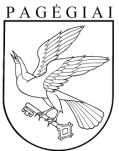 Pagėgių savivaldybės tarybasprendimasdėl VILKYŠKIŲ MIESTELIO kULTŪROS NAMŲ PATALPŲ perdavimo valdyti patikėjimo teise  pagėgių savivaldybės ADMINISTRACIJAI2018 m. rugsėjo 10 d. Nr. T1-142Pagėgiai